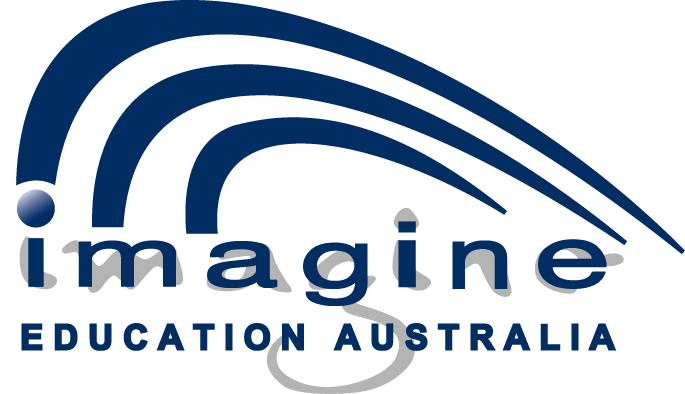 Course Code	FNS50215		Course Name		Diploma of AccountingUnit Code	FNSACC505	 Unit Name	  Establish and maintain accounting information 				  systemsDue Date	 		Assessment Name	Accounting Portfolio						Part A: Short answer questions						Part B: Case Study						Part C: ProjectStudent  No.	________________	Student Name		_____________________________Student Phone	________________	Student Email		_____________________________Student Declaration
I declare that this assessment is my own work and where my work is supported by documents from my workplace placement/employer permission has been granted.Note:  Filling out this coversheet as part of an electronic submission and approving the above information will operate in the same way as physically signing this cover sheet.Student name or signature: ___________________________________________Office Use OnlyDate/s Received:	___/___/___		___/___/___		___/___/___Date/s Assessed:	___/___/___		___/___/___		___/___/___Result of Assessment:	___________		___________		___________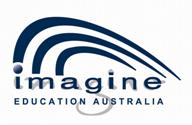 Course Code and Name: 	FNS50215 – Diploma of AccountingUnit Code:			FNSACC505Unit Title:    			 Establish and maintain accounting information systemsFor this assessment you are required to answer all of the questions. You are permitted to research the answers by reading your text book, theory notes and accessing the internet. If more room is needed label each task with the question number and use headings or dot points to make your work clear for your trainer and assessor. Please follow the Referencing Guide contained on your Course handbook. Please attach a student assessment cover sheet to each unit submission. You must complete the cover sheet in full detail.Question 1An organisation is considering the development of an accounting information system. What are three things they should consider as part of this process?Question 2Why is it beneficial for organisations to use project teams or selection committees when planning for and selecting an AIS?Question 3The three main components of an accounting information system are inputs, processing and outputs. The inputs and outputs of these components are reflected in each sub-system and each has its own control features. When looking at an accounts receivable and payroll sub-system, what would be the typical inputs and outputs?Question 4Should an objective of an AIS be that it works with current accounting software?Question 5If an organisations total costs involved in implementing an AIS are significantly less than the savings the organisation will experience would you advise to invest in an AIS?Question 6Identify 10 factors a selection committee should consider when selecting an AIS.Question 7System and records requirements are prioritised according to importance and urgency of user needs. What key features do you think an AIS should have? Why?Question 8There are many ways that have been developed to establish priorities. Select an approach and explain the use and why it is important in assisting organisations to establish requirements for an AIS.Question 9Accounting information systems are run using computers. With computer crime on the increase, what are three things that an organisation can do to try and protect themselves against computer crime?Question 10What is a procedure? When and why are they used?Question 11Why is security important for these systems?Question 12Why would an organisation review the current systems and processes? What are some of the records an organisation might examine as part of this review?Question 13Why would a review of current systems and processes be conducted?Question 14What are two of the areas a review could examine?Question 15What is the purpose of the AASB and are they supported legally? Explain.Question 16What is a SAC and what is the purpose of SAC 1?Question 17Why is it important for organisations to properly maintain accurate financial records?Question 18You have been asked to provide the details of what might be required to satisfactorily record details of sales made at one of the organisation’s revenue centres.What documents might you need to help you prepare accurate records?List the categories of information which you might need to record.Question 19Why should transactions be entered promptly and correctly in accordance with organisational requirements?Question 20Why is an understanding of user requirements important, and what might it include?Question 21Why would an organisation compare a measure of consistency and reliability?Question 22List some features that should be included in an AIS.Question 23Calculate which of the following suppliers is the most cost-effective:Safe Hands Insurance Company has received a number of quotations for their new AIS. Calculate how much each system will cost per year and determine which of the quotes is most cost-effective.Access IT Company has provided a quote of $84,000. The system will last for seven years. They provide free services and maintenance. They offer technical support for an additional cost of $6,000 a year. All the required hardware has been included in the cost of the quote.Vision IT Technical Consultants has provided a quote of $105,000. The system will last for 10 years. Their quote includes technical support. The quote includes all the required hardware; however, the hardware must be checked and serviced by them, twice a year at a cost of $500 per service.Total IT Solutions has provided a quote of $65,000. The system will last for five years. The cost of technical support, services and maintenance are included in the price. The hardware required will cost an additional $22,500.Question 24Carefully checking suppliers’ references is one form of risk management. What risks does reference checking protect against?Question 25What is the purpose of risk management analyses?Question 26What is the reason/s behind unit and system testing?Question 27What is conversion?Question 28If an organisation has an old accounting information system, or a manual system, which conversion approach would best suit?Question 29What should be included in an information system management plan?Question 30Explain what UAT is.Question 31Why is a formal confirmation important?Question 32Not everyone can sign off on the system at the same time. Is there any priority in the sequence of sign-offs that you would see as appropriate and why?Question 33Identify five purposes/ objectives of AIS communication procedures.Question 34Why is system documentation important to the success of a new accounting information system?Question 35Why is user documentation important?Question 36When designing user documentation, what should the focus be?Question 37What are the benefits of involving staff in the development and implementation of an AIS?Question 38What are the major reasons an organisation might consider running dual or parallel accounts as part of its accounting information system changeover?Question 39Provide an example of:A preventative plan/ measure.An interim plan/ measure.Question 40List the sections that should be included in an implementation plan.Question 41Why is it important for an implementation plan to be properly resourced?Question 42What is a contingency plan?Question 43What areas should training involve?Question 44What participant needs should be taken into account?Question 45The organisation is dissatisfied with the training currently being provided and has decided to make their concerns the subject of a formal complaint. Place the steps of the negotiation of the remedial action process in their correct order.The organisation requires the supplier to formally respond to the notification, outlining what corrective/ remedial actions will be taken and what system changes will be implemented to eliminate the problem.Specific details of the non-compliance are provided.The organisation requires the supplier to identify the primary cause of the problem.The organisation provides the supplier with formal notification of non-compliance with quality assurance standards.The organisation requires the supplier to provide a strategy for the total elimination of the problem.Reference is made to the breach of the supplier specification/ contract.The organisation requires the supplier to take corrective/ remedial action within a specified time frame.Question 46As part of the transfer of information from one system to another, what are the areas that the marketing and accounting and sales areas could work upon?Question 47Why is it important that data not be lost during the transfer process?Question 48Explain and provide an example for three types of discrepancies an accounting information system could identify.Question 49When might changes to an administration system be required/ warranted?Question 50Put the following into the correct accounting group (asset, expense, owner’s equity, liability, revenue):Storage building wholly owned.Team leader wages.Retained profits.Business bank loan.Retail sales.Question 51How do you ensure that passwords are used effectively?Question 52List 10 matters that can be revealed by monitoring an AIS.Question 53What is the purpose of backup and recovery controls?Question 54Why have organisational and management controls?Question 55What is the benefit of using numbers rather than account names?Question 56Why use a range of numbers?Question 57What is the reasoning behind input controls?Question 58What is a synchronised backup? What is an archival backup? Why would it be advantageous for an organisation to use both synchronised and archival backups?Question 59The process of reviewing the recording procedures for an accounting information system should include three areas. What are they?Question 60What are the two major reports required of an accounting information system?Question 61Why are they required?Question 62Describe at least 10 circumstances which you could identify in statements, financial reports and/or financial data which require further review.Question 63What are explanatory notes and why are they required?Question 64What is a source document? Provide three examples.Question 65Undertake your own research to locate an example of a blank form or report which must be submitted to a government agency or department. Describe the information which you would need to allow you to complete the form or report in accordance with requirements.Question 66Why is it important that financial statements and reports are clear and conform to organisational and statutory requirements?Question 67Describe the information which will be contained in typical financial reports.Course Code and Name: 	FNS50215 – Diploma of AccountingUnit Code:			FNSACC505Unit Title:    			 Establish and maintain accounting information systemsQuestion 1What features of an accounting information system should be part of the requirement specifications?Question 2Describe the typical inputs for a purchasing sub-system, payroll sub-system and cash sub-system.Question 3What information should go into an accounting information system? Provide three examples. Provide two examples of data that would not go into an accounting information system.Question 4What security requirements could be implemented for authentication protection?Question 5What statutory requirements impact the accounting information system recording processes?Question 6What are three of the important factors that need to be completed and available as part of the system evaluation?Question 7Testing an accounting information system can be broken down into three areas. What are they and what do they mean?Question 8Why develop instruction system documentation? Explain some procedure writing guidelines.Question 9What can be provided by entering all the data which occurred as a result of the previous financial quarter into the system during the training phase?Question 10What aspects are important to consider when planning training?Question 11What are three of the most common errors that still occur in the initial data collection and recording phase?Question 12Specific procedures need to be in place to deal with the way in which the accounting information system records and handles information. What are the areas of importance?Question 13The information provided by the accounting information system should be…?Question 14How is the chart of accounts normally communicated to all users?Question 15What does systematic and comprehensive mean in regard to backups?Question 16Why is periodic examination of the system essential? What are the chief goals of such a review?Question 17What is a statement of financial performance and a statement of financial position?Course Code and Name: 	FNS50215 – Diploma of AccountingUnit Code:			FNSACC505Unit Title:    			 Establish and maintain accounting information systemsThe general manager has also asked you to provide a series of questions on key issues that could help guide their decision-making.Prepare a list of questions that the general manager could use, the reasons for the questions and describe the way in which you would provide the information.Entered on Training PlanModerationSignatureAccounts receivable systemAccounts receivable systemInputsOutputsPayroll sub-systemPayroll sub-systemInputsOutputs